ФЕДЕРАЛЬНОЕ АГЕНТСТВО ЖЕЛЕЗНОДОРОЖНОГО ТРАНСПОРТА Федеральное государственное бюджетное образовательное учреждение высшего профессионального образования«Петербургский государственный университет путей сообщения Императора Александра I»(ФГБОУ ВПО ПГУПС)Кафедра «Строительство дорог транспортного комплекса»РАБОЧАЯ ПРОГРАММАдисциплины«УПРАВЛЕНИЕ ПРОЕКТАМИ СТРОИТЕЛЬСТВА АВТОМОБИЛЬНЫХ ДОРОГ» (Б1.В.ДВ.1.1)для направления08.03.01 «Строительство» по профилю«Автомобильные дороги и аэродромы» Форма обучения – очнаяСанкт-Петербург2015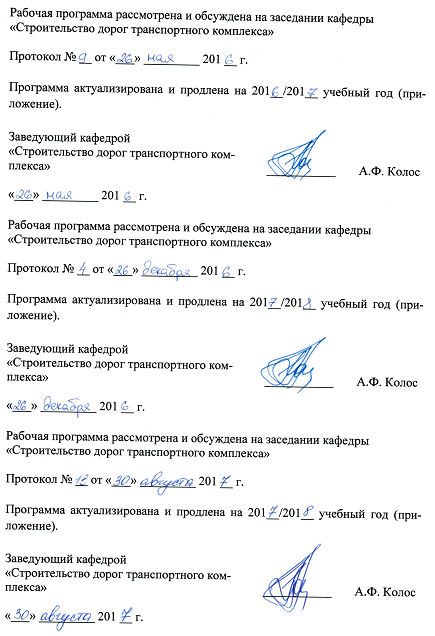 Рабочая программа рассмотрена и обсуждена на заседании кафедры «Строительство дорог транспортного комплекса»Протокол № __ от «___» _________ 201 __ г.Программа актуализирована и продлена на 201__/201__ учебный год (приложение).Рабочая программа рассмотрена и обсуждена на заседании кафедры «Строительство дорог транспортного комплекса»Протокол № __ от «___» _________ 201 __ г.Программа актуализирована и продлена на 201__/201__ учебный год (приложение).Рабочая программа рассмотрена и обсуждена на заседании кафедры «Строительство дорог транспортного комплекса»Протокол № __ от «___» _________ 201 __ г.Программа актуализирована и продлена на 201__/201__ учебный год (приложение).ЛИСТ СОГЛАСОВАНИЙ 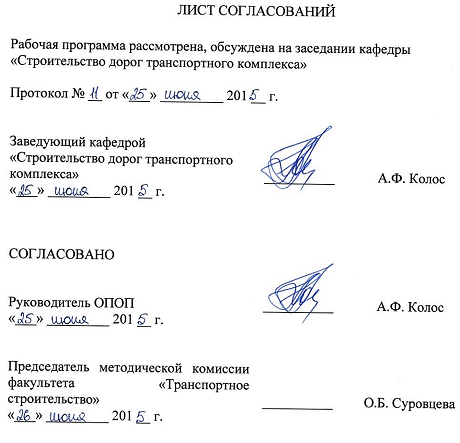 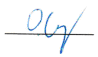 Рабочая программа рассмотрена, обсуждена на заседании кафедры «Строительство дорог транспортного комплекса»Протокол № __ от «___» _________ . 1. Цели и задачи дисциплиныРабочая программа составлена в соответствии с ФГОС ВО, утвержденным «12» марта 2015 г., приказ № 201 по направлению 08.03.01 «Строительство», по дисциплине «Управление проектами строительства автомобильных дорог».Целью изучения дисциплины является приобретение знаний в области планирования инвестиционной деятельности, оптимизации использования имеющихся ресурсов, избежание конфликтных ситуаций и учет проектных рисков при реализации проекта.Для достижения поставленной цели решаются следующие задачи:ознакомление обучающихся с историей развития методов управления проектами;изучение научных, теоретических и методических основ системы управления проектами;изучение методических подходов к принятию решений по выработке концепции проекта, его структуризации и оценке;изучение роли и функций проектного менеджера на различных этапах жизненного цикла проекта;знакомство с организационными формами управления проектами и методами их разработки и оптимизации;изучение инструментария планирования и контроля хода выполнения проекта;приобретение и развитие навыков исследовательской и творческой работы, экономического моделирования проектов с применением программных средств.2. Перечень планируемых результатов обучения по дисциплине, соотнесенных с планируемыми результатами освоения основной профессиональной образовательной программыПланируемыми результатами обучения по дисциплине являются: приобретение знаний, умений, навыков.В результате освоения дисциплины обучающийся должен:ЗНАТЬ:основные принципы и методы организации, планирования и управления проектами;терминологию и основные нормы и стандарты, регулирующие деятельность организаций в области планирования и управления проектами;принципы разработки концепции и целей проекта;процедуру структуризации проекта;порядок разработки сметы проекта;процедуру подготовки и заключения контрактов, организации оптимальной процедуры закупок и поставок;принципы управления рисками проекта;методики управления временем и стоимостью проекта;методы контроля за ходом реализации проекта;особенности управления проектами в инвестиционно-строительном комплексе. УМЕТЬ:осуществить системное планирование проекта на всех фазах его жизненного цикла;рассчитать график проекта с помощью инструментов календарного и сетевого планирования;управлять взаимодействиями в проекте;обеспечить эффективный контроль и регулирование, а также управление изменениями;использовать программные продукты для целей управления проектами;применять полученные в процессе обучения знания в практической деятельности по планированию и организации проектов в организациях.ВЛАДЕТЬ:методами планирования проектов;методами бюджетирования проектов;методами анализа проектов;методами контроля за ходом реализации проектов.Приобретенные знания, умения, навыки, характеризующие формирование компетенций, осваиваемые в данной дисциплине, позволяют решать профессиональные задачи, приведенные в соответствующем перечне по видам профессиональной деятельности в п. 2.4 общей характеристики основной профессиональной образовательной программы (ОПОП). Изучение дисциплины направлено на формирование следующей профессиональной компетенции (ПК), соответствующей видам деятельности, на которую ориентирована программа бакалавриата:производственно-технологическая и производственно-управленческая деятельность:- способность разрабатывать оперативные планы работы первичных производственных подразделений, вести анализ затрат и результатов производственной деятельности, составление технической документации, а также установленной отчетности по утвержденным нормам (ПК-12).Область профессиональной деятельности обучающихся, освоивших данную дисциплину, приведена в п. 2.1 общей характеристики ОПОП.Объекты профессиональной деятельности обучающихся, освоивших данную дисциплину, приведены в п. 2.2 общей характеристики ОПОП.3. Место дисциплины в структуре основной профессиональной образовательной программыДисциплина «Управление проектами строительства автомобильных дорог» (Б1.В.ДВ.1.1) относится к вариативной части и является дисциплиной по выбору обучающегося.4. Объем дисциплины и виды учебной работыПримечание: Э – экзамен, КР – курсовая работа5. Содержание и структура дисциплины5.1 Содержание дисциплины5.2 Разделы дисциплины и виды занятий6. Перечень учебно-методического обеспечения для самостоятельной работы обучающихся по дисциплине7. Фонд оценочных средств для проведения текущего контроля успеваемости и промежуточной аттестации обучающихся по дисциплинеФонд оценочных средств по дисциплине является неотъемлемой частью рабочей программы и представлен отдельным документом, рассмотренным на заседании кафедры и утвержденным заведующим кафедрой.8. Перечень основной и дополнительной учебной литературы, нормативно-правовой документации и других изданий, необходимых для освоения дисциплины8.1 Перечень основной учебной литературы, необходимой для освоения дисциплиныУправление проектами: учеб. пособие / Т.П. Коваленок. – СПб.: ПГУПС, 2011. – 73 с.Управление проектами [Электронный ресурс] / М. Троцкий, Б. Груча, К.Огонек. – М.: Финансы и статистика, 2011. – 304 с. Режим доступа: http://e.lanbook.com/books/element.php?pl1_cid=25&pl1_id=53708.2 Перечень дополнительной учебной литературы, необходимой для освоения дисциплины1.	Методы сетевого планирования и управления проектом [Электронный ресурс]: учебное пособие / Е.М. Кудрявцев. – М. [ДМК Пресс]: [б.и.], 2008. – 238 с. Режим доступа: http://e.lanbook.com/books/element.php?pl1_id=400178.3 Перечень нормативно-правовой документации, необходимой для освоения дисциплины1.	ГОСТ Р 54869-2011. Проектный менеджмент. Требования к управлению проектом. - М.: Стандартинформ, 2012.8.4 Другие издания, необходимые для освоения дисциплиныМетоды оптимизации управления и принятия решений. Примеры, задачи, кейсы. Учебное пособие / М.Г. Зайцев, С.Е. Варюхин. - Издательский дом "Дело" РАНХиГС, 2015. – 640 с.Управление проектами [Текст]: методические указания и задания для практических занятий / А. Н. Спасскова. - Санкт-Петербург: ФГБОУ ВПО ПГУПС, 2015. - 26 с.Управление проектами [Текст]: методические указания к курсовому проекту / А. А. Леонтьев. - Санкт-Петербург: ФГБОУ ВПО ПГУПС, 2015. - 25 с.Б1.В.ДВ.1.1 «Управление проектами строительства автомобильных дорог» Методические рекомендации для практических занятий для направления 08.03.01 «Строительство» по профилю «Автомобильные дороги и аэродромы» [электронный ресурс], режим доступа: http://sdo.pgups.ru/  (для доступа к полнотекстовым документам требуется авторизация).Б1.В.ДВ.1.1 «Управление проектами строительства автомобильных дорог» Методические рекомендации по организации самостоятельной работы обучающихся для направления 08.03.01 «Строительство» по профилю «Автомобильные дороги и аэродромы» [электронный ресурс], режим доступа: http://sdo.pgups.ru/  (для доступа к полнотекстовым документам требуется авторизация).9. Перечень ресурсов информационно-телекоммуникационной сети «Интернет», необходимых для освоения дисциплиныЛичный кабинет обучающегося и электронная информационно-образовательная среда. [Электронный ресурс]. – Режим доступа: http://sdo.pgups.ru/  (для доступа к полнотекстовым документам требуется авторизация).Электронная библиотечная система ЛАНЬ [Электронный ресурс]. Режим доступа: https://e.lanbook.com – Загл. с экрана.10. Методические указания для обучающихся по освоению дисциплиныПорядок изучения дисциплины следующий:Освоение разделов дисциплины производится в порядке, приведенном в разделе 5 «Содержание и структура дисциплины». Обучающийся должен освоить все разделы дисциплины с помощью учебно-методического обеспечения, приведенного в разделах 6, 8 и 9 рабочей программы. Обучающийся должен представить материалы, необходимые для оценки знаний, умений, навыков, предусмотренные текущим контролем, характеризующие формирование компетенций при изучении дисциплины (см. фонд оценочных средств по дисциплине).По итогам текущего контроля по дисциплине, обучающийся должен пройти промежуточную аттестацию (см. фонд оценочных средств по дисциплине).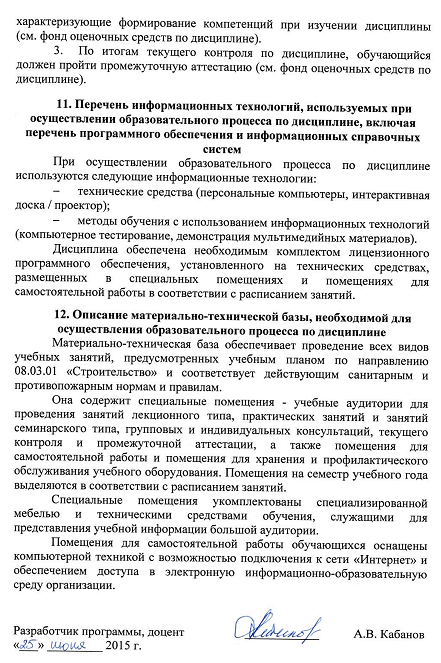 11. Перечень информационных технологий, используемых при осуществлении образовательного процесса по дисциплине, включая перечень программного обеспечения и информационных справочных системПри осуществлении образовательного процесса по дисциплине используются следующие информационные технологии:технические средства (персональные компьютеры, интерактивная доска / проектор);методы обучения с использованием информационных технологий (компьютерное тестирование, демонстрация мультимедийных материалов).Дисциплина обеспечена необходимым комплектом лицензионного программного обеспечения, установленного на технических средствах, размещенных в специальных помещениях и помещениях для самостоятельной работы в соответствии с расписанием занятий.12. Описание материально-технической базы, необходимой для осуществления образовательного процесса по дисциплинеМатериально-техническая база обеспечивает проведение всех видов учебных занятий, предусмотренных учебным планом по направлению 08.03.01 «Строительство» и соответствует действующим санитарным и противопожарным нормам и правилам.Она содержит специальные помещения - учебные аудитории для проведения занятий лекционного типа, практических занятий и занятий  семинарского типа, групповых и индивидуальных консультаций, текущего контроля и промежуточной аттестации, а также помещения для самостоятельной работы и помещения для хранения и профилактического обслуживания учебного оборудования. Помещения на семестр учебного года выделяются в соответствии с расписанием занятий.Специальные помещения укомплектованы специализированной мебелью и техническими средствами обучения, служащими для представления учебной информации большой аудитории.Помещения для самостоятельной работы обучающихся оснащены компьютерной техникой с возможностью подключения к сети «Интернет» и обеспечением доступа в электронную информационно-образовательную среду организации.Заведующий кафедрой «Строительство дорог транспортного комплекса»__________А.Ф. Колос«___» _________ 201 __ г.Заведующий кафедрой «Строительство дорог транспортного комплекса»_________А.Ф. Колос«___» _________ 201 __ г.Заведующий кафедрой «Строительство дорог транспортного комплекса»_________А.Ф. Колос«___» _________ 201 __ г.Заведующий кафедрой «Строительство дорог транспортного комплекса»__________А.Ф. Колос«___» _________ .СОГЛАСОВАНОРуководитель ОПОП__________А.Ф. Колос«___» _________ .Председатель методической комиссии факультета «Транспортное строительство»__________О.Б. Суровцева«___» _________ .Вид учебной работыВсего часовСеместрВид учебной работыВсего часов8Контактная работа (по видам учебных занятий)В том числе:лекции (Л)практические занятия (ПЗ)лабораторные работы (ЛР)34826-34826-Самостоятельная работа (СРС) (всего)4747Контроль2727Форма контроля знанийЭ, КРЭ, КРОбщая трудоемкость: час / з.е.108 / 3108 / 3№ п/пНаименование раздела дисциплиныСодержание раздела1Цели и задачи дисциплины. Модель управления проектами. Объекты управленияЦели и задачи дисциплины. Критерии успехов и неудач проекта, жизненный цикл и фазы проекта, окружение проекта. 2Субъекты управленияУчастники проекта, команда проекта, управляющий проектом. Руководство и лидерство. Организационные структуры проекта Постоянная или родительская организация. Решение проблем. Переговоры, деловые встречи. Стандарты и нормы. Юридические (правовые) аспекты.3Информационные технологии в проектеПонятие и назначение информационных технологий в проекте. Различные аспекты информационных технологий. Совместимость информационных технологий в проекте. Информационное обеспечение управления проектами: состав, структура, характеристики. Программные средства для управления проектами. Их функциональные возможности и критерии выбора программных средств. Характеристика состояния рынка программных продуктов по управлению проектами.4Процессы управления проектомУправление проектом. Проектно-ориентированное управление. Управление системами. Стадии процесса «Управления проектами». Применение управления проектами. Системный подход и интеграция в управлении проектом.5Функциональные области управления проектамиУправление предметной областью проекта. Управление проектом по временным параметрам. Управление стоимостью и финансами проекта. Управление качеством в проекте. Управление риском в проекте. Управление персоналом в проекте. Управление конфликтами в проекте. Управление безопасностью в проекте. Управление коммуникациями в проекте. Управление поставками и контрактами в проекте. Управление ресурсами в проекте. Управление изменениями в проекте.6История и тенденции развития в управлении проектомУправление проектами за рубежом. Управление проектами в России. Управление проектами в современной экономике. Будущее управления проектами.7Заключительные положения управления проектами. Эффективность управление проектами.Качественная оценка. Количественная оценка. Итоговый отчет о результатах работы. Оценка проекта членами команды. Показатели и виды эффективности инвестиционных проектов. Общественная эффективность проекта. Коммерческая эффективность проекта. Особенности оценки эффективности проектов с учетом факторов риска и неопределенности. Метод корректировки параметров проекта и экономических нормативов.№ п/пНаименование раздела дисциплиныЛПЗЛРСРС1Цели и задачи дисциплины. Модель управления проектами. Объекты управления12-52Субъекты управления14-73Информационные технологии в проекте14-74Процессы управления проектом14-75Функциональные области управления проектами24-76История и тенденции развития в управлении проектом1477Заключительные положения управления проектами. Эффективность управление проектами.147ИтогоИтого826-47№п/пНаименование раздела дисциплиныПеречень учебно-методического обеспечения1Цели и задачи дисциплины. Модель управления проектами. Объекты управленияУправление проектами: учеб. пособие / Т.П. Коваленок. – СПб.: ПГУПС, 2011. – 73 с. Управление проектами [Электронный ресурс] / М. Троцкий, Б. Груча, К.Огонек. – М.: Финансы и статистика, 2011. – 304 с.Методы сетевого планирования и управления проектом [Электронный ресурс]: учебное пособие / Е.М. Кудрявцев. – М. [ДМК Пресс] :[б.и.], 2008. – 238 с.Методы оптимизации управления и принятия решений. Примеры, задачи, кейсы. Учебное пособие / М.Г. Зайцев, С.Е. Варюхин. - Издательский дом "Дело" РАНХиГС, 2015. – 640 с.2Субъекты управленияУправление проектами: учеб. пособие / Т.П. Коваленок. – СПб.: ПГУПС, 2011. – 73 с. Управление проектами [Электронный ресурс] / М. Троцкий, Б. Груча, К.Огонек. – М.: Финансы и статистика, 2011. – 304 с.Методы сетевого планирования и управления проектом [Электронный ресурс]: учебное пособие / Е.М. Кудрявцев. – М. [ДМК Пресс] :[б.и.], 2008. – 238 с.Методы оптимизации управления и принятия решений. Примеры, задачи, кейсы. Учебное пособие / М.Г. Зайцев, С.Е. Варюхин. - Издательский дом "Дело" РАНХиГС, 2015. – 640 с.3Информационные технологии в проектеУправление проектами: учеб. пособие / Т.П. Коваленок. – СПб.: ПГУПС, 2011. – 73 с. Управление проектами [Электронный ресурс] / М. Троцкий, Б. Груча, К.Огонек. – М.: Финансы и статистика, 2011. – 304 с.Методы сетевого планирования и управления проектом [Электронный ресурс]: учебное пособие / Е.М. Кудрявцев. – М. [ДМК Пресс] :[б.и.], 2008. – 238 с.Методы оптимизации управления и принятия решений. Примеры, задачи, кейсы. Учебное пособие / М.Г. Зайцев, С.Е. Варюхин. - Издательский дом "Дело" РАНХиГС, 2015. – 640 с.4Процессы управления проектомУправление проектами: учеб. пособие / Т.П. Коваленок. – СПб.: ПГУПС, 2011. – 73 с. Управление проектами [Электронный ресурс] / М. Троцкий, Б. Груча, К.Огонек. – М.: Финансы и статистика, 2011. – 304 с.Методы сетевого планирования и управления проектом [Электронный ресурс]: учебное пособие / Е.М. Кудрявцев. – М. [ДМК Пресс] :[б.и.], 2008. – 238 с.Методы оптимизации управления и принятия решений. Примеры, задачи, кейсы. Учебное пособие / М.Г. Зайцев, С.Е. Варюхин. - Издательский дом "Дело" РАНХиГС, 2015. – 640 с.5Функциональные области управления проектамиУправление проектами: учеб. пособие / Т.П. Коваленок. – СПб.: ПГУПС, 2011. – 73 с. Управление проектами [Электронный ресурс] / М. Троцкий, Б. Груча, К.Огонек. – М.: Финансы и статистика, 2011. – 304 с.Методы сетевого планирования и управления проектом [Электронный ресурс]: учебное пособие / Е.М. Кудрявцев. – М. [ДМК Пресс] :[б.и.], 2008. – 238 с.Методы оптимизации управления и принятия решений. Примеры, задачи, кейсы. Учебное пособие / М.Г. Зайцев, С.Е. Варюхин. - Издательский дом "Дело" РАНХиГС, 2015. – 640 с.6История и тенденции развития в управлении проектомУправление проектами: учеб. пособие / Т.П. Коваленок. – СПб.: ПГУПС, 2011. – 73 с. Управление проектами [Электронный ресурс] / М. Троцкий, Б. Груча, К.Огонек. – М.: Финансы и статистика, 2011. – 304 с.Методы сетевого планирования и управления проектом [Электронный ресурс]: учебное пособие / Е.М. Кудрявцев. – М. [ДМК Пресс] :[б.и.], 2008. – 238 с.Методы оптимизации управления и принятия решений. Примеры, задачи, кейсы. Учебное пособие / М.Г. Зайцев, С.Е. Варюхин. - Издательский дом "Дело" РАНХиГС, 2015. – 640 с.7Заключительные положения управления проектами. Эффективность управление проектами.Управление проектами: учеб. пособие / Т.П. Коваленок. – СПб.: ПГУПС, 2011. – 73 с. Управление проектами [Электронный ресурс] / М. Троцкий, Б. Груча, К.Огонек. – М.: Финансы и статистика, 2011. – 304 с.Методы сетевого планирования и управления проектом [Электронный ресурс]: учебное пособие / Е.М. Кудрявцев. – М. [ДМК Пресс] :[б.и.], 2008. – 238 с.Методы оптимизации управления и принятия решений. Примеры, задачи, кейсы. Учебное пособие / М.Г. Зайцев, С.Е. Варюхин. - Издательский дом "Дело" РАНХиГС, 2015. – 640 с.Разработчик программы, доцент____________А.В. Кабанов«___» _________ 2015 г.